Prot. n.	3667/C41								Brescia, 20 settembre 2016Circolare n.28/2016-2017Ai Docenti coordinatori delle classi 5^A SIA, 5^ B SIA, 5^C RIM, 5^ D AFM, 5^ E AFM. Alle classi 5^A SIA, 5^ B SIA, 5^C RIM, 5^ D AFM, 5^ E AFMAi Proff. Di Comite Tiziana, Mordenti Claudio, Consoli Eugenio,Nava Paola, Capozza Stefania,Ingrassia Patrizia, Viccei ValeriaOGGETTO: Conferenza del Prof. ZagrebelskyLe classi in oggetto con i loro accompagnatori, il 21 settembre alle ore 10.00 usciranno dall' Istituto per assistere ad una Conferenza tenuta dal Prof. Gustavo Zagrebelsky presso la Facoltà di Giurisprudenza a Brescia sul tema “ La Costituzione sotto processo ( di revisione)”. La Conferenza inizierà alle 11.00 ma è necessario anticipare l' ingresso dal momento che l'incontro è aperto al pubblico e non è stato possibile effettuare prenotazioni. Il rientro è libero.Si pregano i docenti accompagnatori di provvedere alla raccolta delle relative autorizzazioni.La docente Responsabile 						Il Dirigente ScolasticoValeria Viccei								        Elena Lazzari                              Firma autografa sostituita a mezzo stampa ai sensi del                                D.Lgs. 39/93 art.3, comma2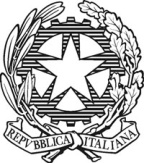 Ministero dell’Istruzione dell’Università e della  RicercaISTITUTO TECNICO COMMERCIALE STATALE “ABBA - BALLINI”Via Tirandi n. 3  -  25128 BRESCIAtel. 030/307332-393363 - fax  030/303379 bstd15000l@pec.istruzione.it www.abba-ballini.gov.it  email: info@abba-ballini.gov.it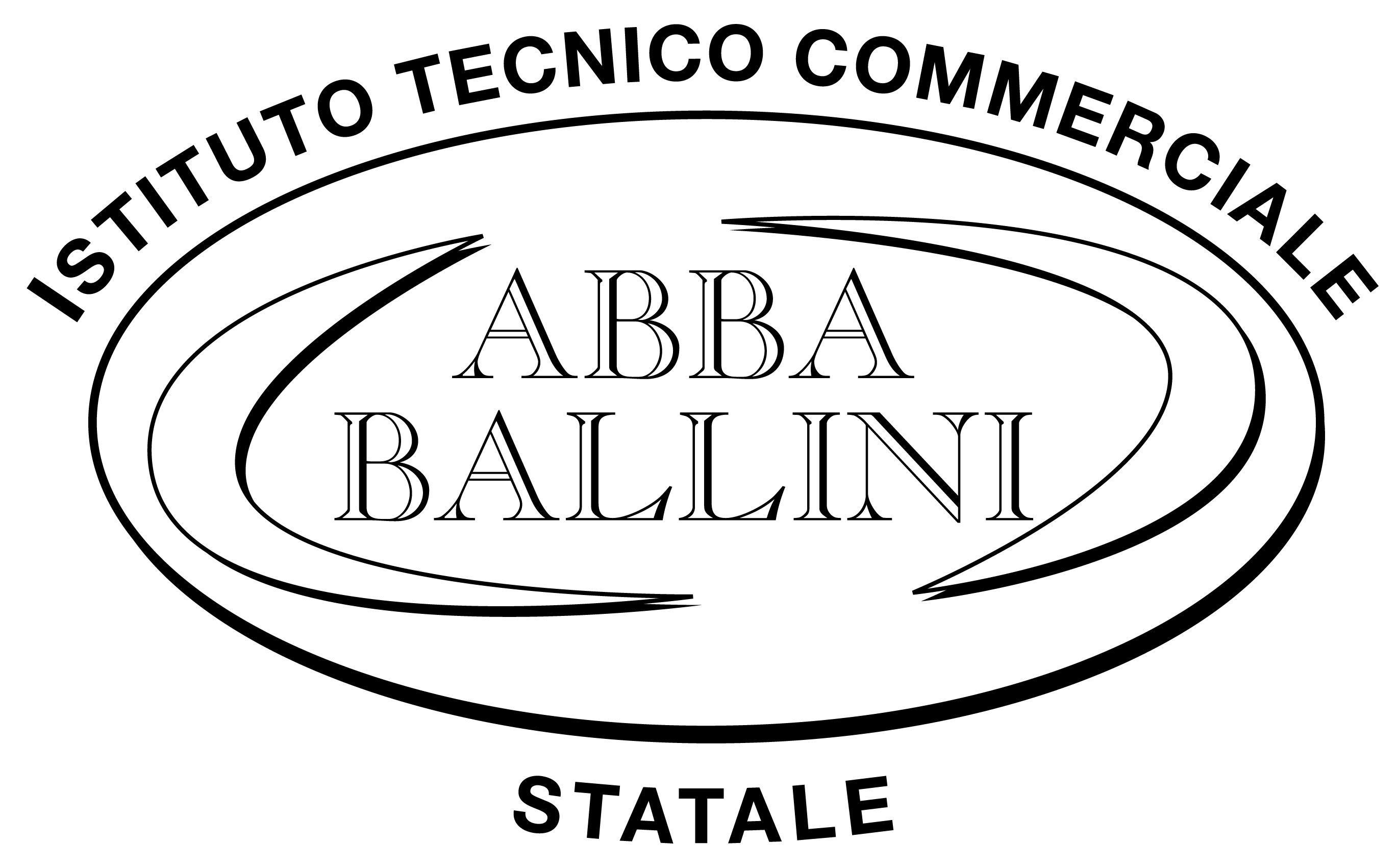 